Table of ContentsBeginnings	1Mission Statement	2Focus	2Critical Partners	3Early Challenged	3Key Milestones	4Our Purpose	4Transitions.	5IDHRC Committees…………………………………………………………5TransitionsIDHRC and members have received state and national recognitionIDHRC has “grown up”501c3Strategic planIDHRC has individuals from the initial coordination meeting still involved today.  That speaks volumes!Disaster response and recovery is strengthened because we continue to grow and evolveIDHRC remains a priority and focus of HSEMDCreated the Don Hampton Award and combined the award ceremony with a day of trainingDevelopment of the Case Advocacy work and the creation of the Iowa Praise and Prepare ProgramIDHRC CommitteesThe IDHRC Committees work to strengthen Iowa’s capacity to meet the disaster preparedness and disaster response needs of Iowans. The Committees are:Community Organizations Active in DisasterSpiritual and Emotional CareCommunication, Marketing and TrainingVolunteers and Donations ManagementFunctional Needs/ESF6FinanceCase AdvocacyUnmet Needs5Key Milestones2008 – EF-5 tornado; statewide flooding; Little Sioux tornadoWarehouse – setup and maintained COAD / LTRC formation – statewide effortFEMA “Advice”COADs / LTRCs mentored others along with support from FEMA VALs to organize other LTRCsAid Matrix – donations – was the beginning of our donation trackingNumerous national partners in the state “Never doubt that a small group of thoughtful, committed citizens can change the world. Indeed, it is the only thing that ever has.”    Margaret Mead Our PurposeThe IDHRC purpose is to bring together faith-based, voluntary and government organizations active in disaster services to foster a more effective response and recovery for the people of Iowa in times of disaster.The BeginningsEllen Gordon, EMD Administrator was approached by Iowa Emergency Management Association (IEMA) in 2000 to organize a state level voluntary agency group that could aid in disasters.       Lori Morrissey was the Story County EMA,         was instrumental in the formation of what        we now know as the Iowa Disaster Human       Resource Council.Joyce Flinn was then tasked with coordination of the group and on December 22, 2000 organizational meeting was held at SEOC. Some of the partners at the initial meetings were:41Mission StatementOne of the first things which was done was to create a mission statement and because we wanted to use “spiritual” in the statement. We found we needed the Attorney General to approve of using the word “spiritual” in our mission statement. Coordinate a holistic approach to disaster recovery by maximizing public and private resources thereby providing an efficient system that can address immediate and long-term physical, spiritual, and emotional needs of impacted citizens.Focus The Council defined their focus on individuals who would be served by the Council:Low incomeElderlySpecial NeedsThis focus hasn’t changed and history has shown it to be the correct focus.Critical Partners Invaluable Support:Bernadette Frerker (VAL)Dante Gliniecki (MO)Missouri was THE program to emulate – “borrowed” all their materials and made them Iowa specificDante always willing to assist – attended many organizational meetingsBernadette was instrumental in supporting IDHRC and assisting in coordination during disaster responseGuidance on formation of local COADs / LTRCsEarly ChallengeNVOAD would not recognize us as a state VOAD because of our name and partners we included. We decided we wanted to include Government agencies in our state VOAD.  In the NVOAD model Government should not be involved.  Over time the IDHRC model has become accepted and emulated. We chose to include Government because:Government has programs that can complement IDHRC  Government coordinates response23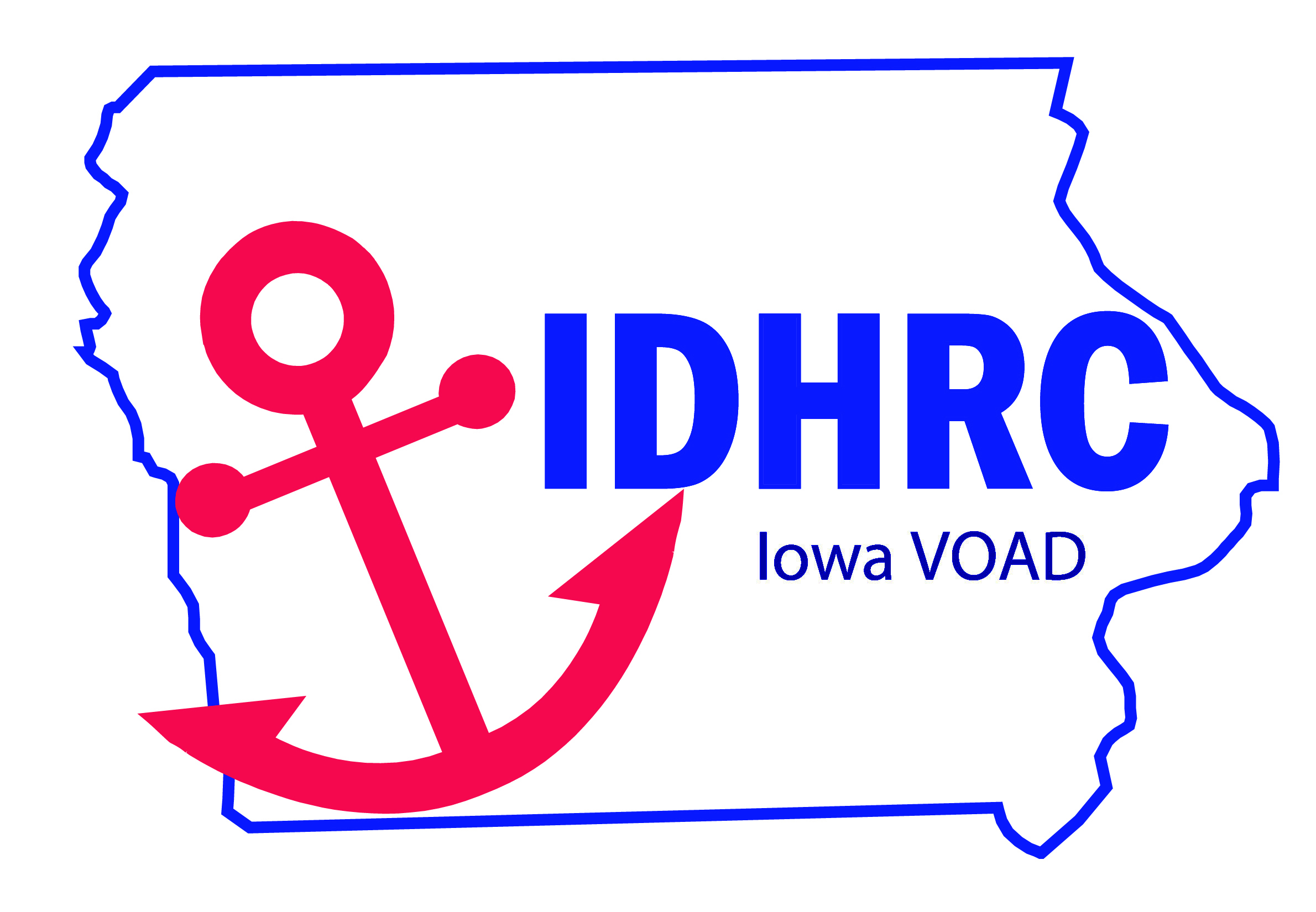 